E Les attache-lettresVersion élève♠Les attache-lettresCombien d’attache-lettres les enfants ont-ils en tout ? 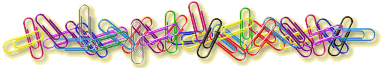 Aline et Luc ont renversé leurs attache-lettres multicolores sur une table Ils ont regroupé dans une même boîte les bleus, les rouges et les verts.♥Les attache-lettresCombien d’attache-lettres y a-t-il dans la boîte ? Lou, Rémi et Aïssatou ont renversé leurs attache-lettres multicolores sur une table. Ils regroupent les bleus et les rouges dans une même boîte.♦Les attache-lettresCombien d’attache-lettres y a-t-il dans chacune des boîtes ? Charles, Noah et Sidi ont renversé leurs attache-lettres multicolores sur une table. Ils ont trié les bleus et les rouges pour les ranger dans deux boîtes différentes. ♣Les attache-lettresCombien y a-t-il de boîtes petit modèle ?Une usine a conditionné 900 boîtes d’attache-lettres pour les livrer à trois papeteries.Il y a deux modèles de boîtes différents : les attache-lettres petit modèleet les attache-lettres grand modèle. Chaque papeterie reçoit le même nombre de boîtes.La papeterie Multicouleurs a commandé autant de boîtes grand modèle quede boîtespetit modèle.La papeterie Feutres et ardoises a commandé deux fois plus de boîtes grand modèle que de boîtes petit modèle.La papeterie Millefeuilles a commandé 75 boîtes grand modèle. Les autres boîtes sont des boîtes petit modèle.